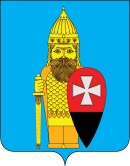 СОВЕТ ДЕПУТАТОВ ПОСЕЛЕНИЯ ВОРОНОВСКОЕ В ГОРОДЕ МОСКВЕРЕШЕНИЕ29.06.2022 № 06/05О признании утратившим силу решения Совета депутатов поселения Вороновское от 22.12.2021 №11/05 «О внесении изменений в решение Совета депутатов поселения Вороновское от 17.05.2018 №05/04 «Об утверждении Положения о предоставлении гражданами, претендующими на замещение должностей муниципальной службы поселения Вороновское, муниципальными служащими, замещающими должности муниципальный службы поселения Вороновское сведений о своих доходах, расходах, об имуществе и обязательствах имущественного характера, а также о доходах расходах, об имуществе и обязательствах имущественного характера своей супруги (супруга) и несовершеннолетних детей»В соответствии с Федеральными законами от 02.03.2007 № 25-ФЗ «О муниципальной службе в Российской Федерации», от 25.12.2008 № 273-ФЗ «О противодействии коррупции»;Совет депутатов поселения Вороновское решил:1. Признать утратившим силу решение Совета депутатов поселения Вороновское от 22.12.2021 № 11/05 «О внесении изменений в решение Совета депутатов поселения Вороновское от 17.05.2018 № 05/04 «Об утверждении Положения о предоставлении гражданами, претендующими на замещение должностей муниципальной службы поселения Вороновское, муниципальными служащими, замещающими должности муниципальный службы поселения Вороновское сведений о своих доходах, расходах, об имуществе и обязательствах имущественного характера, а также о доходах, расходах, об имуществе и обязательствах имущественного характера своей супруги (супруга) и несовершеннолетних детей».2. Опубликовать настоящее решение в информационном бюллетене «Московский муниципальный вестник» и разместить на официальном сайте администрации поселения Вороновское. 3. Контроль за выполнением настоящего решения возложить на главу поселения Вороновское Царевского Е.П.Заместитель председателяСовета депутатов поселения Вороновское                                            М.К. Исаев